
P.O. BOX 31514-00600 NAIROBI- KENYA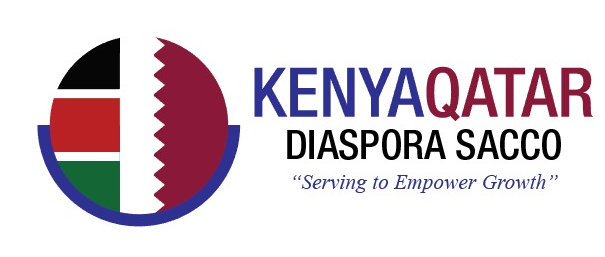 HEAD OFFICE:  NGARA SHOPPING COMPLEX (1st Floor) – NGARA ROAD.FIXED TERM DEPOSIT APPLICATION FORM (To be Filled in Duplicate & MUST be completed in BLOCK LETTERS)Please open a Fixed Term Deposit account in my name under the following terms(Please Specify where applicable).Amount to be fixed in figures KES______________   Amount in words___________________________   for a Minimum Fixed Period of ___________Months with effect from this day ____________ Month________ Year__________ to this day_____ Month______ Year_______Desired interest payments terms   Minimum Fixed Deposit Amount is KES 10,000 (Ten thousand Shillings Only and Maximum Fixed Deposit of KES 100,000(One hundred thousand shillings only) per Month with Interest Computed at the end of every 30 days from the time of deposit. Deposits should be made to KQD Sacco Term Deposit Account via either Paybill No. 926042 or through KQD Mobile App or Sacco Bank Account. In case of bank deposits, the cheque/Cash deposit slips must be accompanied by a completed Fixed Deposit Instruction and delivered to the Sacco office. Copy of this form bearing Received and Signed by Authorized members of the Committee is proof of deposit. Fixed Deposit duration will commence only on maturity of deposited cheque.Automatic Roll Over will only be applicable for one extension only and written         instructions must be sent to the Sacco. At maturity of the term, if no instruction is received otherwise, the deposit amount and the earnings will be transferred to the bank account provided above on maturity.8.   The fixed deposit is six (6) months or 12 Months.9.   Interest is 12.5% for six month and 25% for 12 months inclusive of withholding tax.10. Interest granted is based on the market dynamics and will remain constant within the fixed       deposit period. Interest rates may change from the initial term to the next.11. The fixed deposit shall not be recalled until the maturity date. Besides forfeiting interest       earned, a charge of 2% will be applicable on all recalled fixed deposits before the maturity. Declaration by member I have read and understood the terms and conditions above and I hereby accept the interest rate granted and agree to place KES on Fixed Deposit for months.Applicant’s Signature: ___________________(initials not acceptable) Member No.___________     Date: __/__ / ______/Next of Kin Details:Name: ________________________________Mobile Tel Contact: ________________ ID No: ___________________________Relationship: __________________________Witness Details:Name: ______________________________Mobile Tel Contact: _________________1. Account Number ____________________________________________________________2. Interest rate (per annum) ___________________________ Date: ___/__ /____ 3. Term of deposit ____________________ Amount due               Authorized by:	Manager’s Signature: ________________________________ Date:___/___/___Treasurer’s Signature: ________________________________Date:___ / ___/___ Official Stamp:Form No. 2021-00SurnameOther namesMember No.ID/PassportMobile No.ResidenceAddressPostal codeTown/CityTerms of ServicesPermanentcontract other (specify)               Quarterly        In Six months                                 Annually